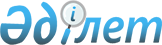 О создании рабочей группы по разработке проектов Закона Республики Казахстан "О внесении изменений и дополнений в Таможенный кодекс Республики Казахстан" и Программы модернизации таможенной службы Республики КазахстанРаспоряжение Премьер-Министра Республики Казахстан от 24 августа 2006 года N 241-р



      В целях разработки проектов Закона Республики Казахстан "О внесении изменений и дополнений в Таможенный кодекс Республики Казахстан" и Программы модернизации таможенной службы Республики Казахстан (далее - Закон и Программа):






      1. Создать рабочую группу в следующем составе:

Шакиров                 - председатель Комитета таможенного



Аскар Оразалиевич         контроля Министерства финансов



                          Республики Казахстан, руководитель

Абдишев                 - заместитель председателя Комитета



Бауржан Туйтеевич         таможенного контроля Министерства



                          финансов Республики Казахстан,



                          заместитель руководителя

Досымханова             - заместитель начальника управления



Шолпан Шадибековна        организации таможенного контроля



                          Комитета таможенного контроля



                          Министерства финансов Республики



                          Казахстан, секретарь

Шолпанкулов             - заместитель председателя Комитета



Берик Шолпанкулович       казначейства Министерства финансов



                          Республики Казахстан

Шарипов                 - заместитель председателя Комитета путей



Тимур Сабыржанович        сообщения Министерства транспорта и



                          коммуникаций Республики Казахстан

Азимова                 - директор Департамента подзаконных



Эльвира Абилхасимовна     актов Министерства юстиции



                          Республики Казахстан

Дуйсембиев              - директор Департамента информационных



Абылгазы Кенжебаевич      технологий Министерства финансов



                          Республики Казахстан

Шекимова                - директор Департамента правового



Людмила Николаевна        обеспечения государственной службы



                          Агентства по делам государственной



                          службы Республики Казахстан

Жайлаубаева             - директор Департамента информатизации



Асия Сейтжапаровна        Агентства по информатизации и связи



                          Республики Казахстан

Молдабаев               - начальник управления организационной



Саркытбек Сарсембаевич    работы и контроля Комитета таможенного



                          контроля Министерства финансов



                          Республики Казахстан

Тулубаев                - начальник управления Главного



Сергей Анатольевич        управления пограничного контроля



                          Пограничной службы Комитета



                          национальной безопасности



                          Республики Казахстан

Жаркенов                - начальник управления контроля на



Боранбай Капарович        автотранспорте и автодорогах Комитета



                          транспортного контроля Министерства



                          транспорта и коммуникаций Республики



                          Казахстан

Кушукова                - начальник управления развития торговли



Жанель Сабыровна          Департамента развития торговой политики



                          и вступления во Всемирную торговую



                          организацию Министерства индустрии и



                          торговли Республики Казахстан

Абилкаева               - начальник управления сопровождения



Татьяна Тулегеновна       казначейской системы Комитета



                          казначейства Министерства финансов



                          Республики Казахстан

Торгаутова              - начальник управления анализа



Умыт Шултуковна           и текущего прогнозирования доходов



                          Налогового комитета Министерства



                          финансов Республики Казахстан          

Кипшаков                - начальник управления налогового



Аргын Мыктыбаевич         администрирования Налогового 



                          комитета Министерства финансов



                          Республики Казахстан

Жукенов                 - исполняющий обязанности начальника



Дулат Амантаевич          управления информационных технологий



                          Комитета таможенного контроля



                          Министерства финансов Республики



                          Казахстан

Нурпеисов               - заместитель начальника управления



Даурен Кадырбаевич        правового обеспечения Комитета



                          таможенного контроля Министерства



                          финансов Республики Казахстан

Тузубекова              - начальник отдела неналоговых



Нурсауле Конратовна       поступлений управления анализа и



                          методологии исполнения доходной части



                          бюджета Департамента анализа и



                          методологии исполнения государственного



                          бюджета Министерства финансов



                          Республики Казахстан




      2. Рабочей группе в срок до конца текущего года разработать проекты Закона и Программы и в установленном порядке внести в Правительство Республики Казахстан.






      3. Рабочей группе предоставить право привлекать специалистов центральных исполнительных и иных государственных органов по вопросам, входящим в компетенцию рабочей группы, а также запрашивать информацию, необходимую для выполнения возложенных на нее задач.






      4. Контроль за реализацией настоящего распоряжения возложить на Комитет таможенного контроля Министерства финансов Республики Казахстан.


      Премьер-Министр


					© 2012. РГП на ПХВ «Институт законодательства и правовой информации Республики Казахстан» Министерства юстиции Республики Казахстан
				